Утвержденырешением СоветаКопыловского сельского поселенияот «__»_________ 2017 г. № ____ООО «Земля и недвижимость»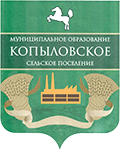 ИЗМЕНЕНИЯВ ГЕНЕРАЛЬНЫЙ ПЛАНМУНИЦИПАЛЬНОГО ОБРАЗОВАНИЯ«КОПЫЛОВСКОЕ СЕЛЬСКОЕ ПОСЕЛЕНИЕ»ТОМСКОГО РАЙОНА ТОМСКОЙ ОБЛАСТИПОЛОЖЕНИЕ О ТЕРРИТОРИАЛЬНОМ ПЛАНИРОВАНИИДиректор ООО Земля и недвижимость»					А.М. МихайловИсполнитель									А.А. ЦветковТОМСК2017 г.СОСТАВ ПРОЕКТАИзменения в Генеральный план муниципального образования «Копыловское сельское поселение» Томского района Томской области, подготовленные ООО «Земля и недвижимость», утверждены решением Совета Копыловского сельского поселения от «__» __________ 2017 г.Основные цели и задачи внесения изменений в Генеральный план поселения состоят в обеспечении создания оптимальных условий территориального и социально-экономического развития Копыловского сельского поселения.Изменения в Генеральный план муниципального образования «Копыловское сельское поселение» вносятся в следующие разделы:Графические материалы:Схема функциональных зон;Схема развития иных объектов, включая объекты социального обслуживания;Сводная схема. Основной чертеж;В текстовые материалы Проектом внесение изменений не предполагается.№ п/пНаименованиеГрифМасштабПоложение о территориальном планированииПоложение о территориальном планированииПоложение о территориальном планированииТекстовые материалы1Положение о территориальном планированииНС-Графические материалы (карты)2Изменения в Генеральный план:2.1Схема административных границ2.2Схема функциональных зонНСб/м2.3Схема функциональных зон (фрагмент)НСб/м2.4Схема развития иных объектов, включая объекты социального обслуживанияНСб/м2.5Схема развития иных объектов, включая объекты социального обслуживания (фрагмент)НСб/м2.6Сводная схема. Основной чертеж.НСб/м2.7Сводная схема. Основной чертеж (фрагмент)НСб/м3Диск CD – Положение о территориальном планировании (графические и текстовые материалы).Материалы по обоснованию проекта (графические и текстовые материалы).НС-Материалы по обоснованию проектаМатериалы по обоснованию проектаМатериалы по обоснованию проектаТекстовые материалы4Материалы по обоснованиюНС-Графические материалы (карты)5Проект изменений в Генеральный план МО «Копыловское сельское поселение»НСб/м